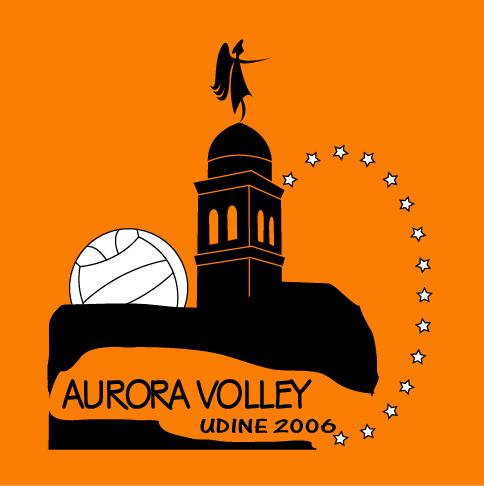 In rosso QUOTE ADESIONE ATLETI pagabile in 2 rateIn nero QUOTE ADESIONE AGEVOLATE ATLETI CHE SALDANO IN UNICA RATA  con scadenza 10/10/2022Per  bonifici codice IBAN  :    IT 64 I 07085 64300  0000 00016642 Indicare nel bonifico COGNOME e NOME dell’ ATLETA  e non genitore ANNO SPORTIVO 2022 – 2023                     Due RATE                RATA UNICA                                                           1^ rata 10 ottobre ‘22          Entro 10 ottobre                                                              2^ rata 15 novembre ‘22     S3 ( ex minivolley)  (2016/15/14/13/12/11)	               €  250,00                  €  230,00                                                                               150+100       2 quote fratelli o sorelle : quota 1 + quota 2   meno 50euro       totale meno 50 euroAtleti 	anno di nascita 2010             		   €  280,00                  €  260,00                                                                             180+100                             Atleti 	anno di nascita 2009		                     €  310,00                  €  290,00                                                                               200+110                             Quota intera Atleti nati prima del 01/01/2009	   €  350,00                  €  330,00(2008/7/6/5/4/3/2/1/00/99 etc…)                          200+150                                  3+3 Aurora *                         				   €  330,00                  €  300,00                                                                             200+130                                        *Per chi farà sia misto che Fipav quota unica Fipav +14,00                     +14,00   3+3 Aurora 2 e Aurora 3              raggiungimento quota fissa TOTALE minimaScadenza pagamenti quota  :RATA UNICA entro 10/10/2022 come indicato da quote in nero 2 rate : 1^ RATA    entro il 10/10/2022   (come indicato in rosso)                     2^ RATA    entro il 15/11/2022   (come indicato in rosso)         